Приемы обучения чтению. Советы родителям.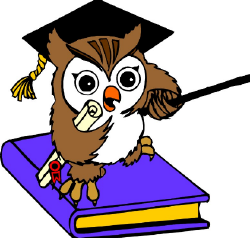 
1. Поочередно, сложив свои губы в немой артикуляции звуков А О У Ы Э И, попросите ребенка угадать, какую букву вы называли. Затем попросите найти ее среди остальных букв.
2. Следите за тем, чтобы ребенок правильно читал и называл согласные буквы (коротко, без призвука Э)
3. Учите ребенка выделять в словах отдельный звук. Например, «Подними руку, если услышишь в слове звук С» (называть слова со звуком С в начале, в середине, в конце, а также без этого звука)
4. Учить слиянию букв в один слог надо так: показывая карандашом первую букву и передвигая карандаш ко второй букве, предложите ребенку соединить их дорожкой: К_______________________У

«Тяни первую букву до тех пор, пока не дойдешь по дорожке до второй буквы» при этом шепотом проговаривать звуки, действовать обязательно слева направо.

5. Следите, чтобы ребенок не читал слог по отдельным буквам. Первый звук надо немного потянуть, а второй сказать коротко.

6. После прочтения ребенком слова или слога попросите его повторить прочитанное, а затем спросите, знает ли он такое слово или нет.

7. Спросите, на какой звук (букву) начинается слово ХОР, ТАНК И Т.Д. На какой звук (букву) заканчивается? Какая буква посередине?

8. Чтение предложений из двух-трех слов может вызвать определенную трудность. После прочтения первого слова предложения попросите его прочесть снова первое слово, а затем здесь же прочитать второе слово предложения. После прочтения двух слов ребенок снова возвращается к началу предложения и читает подряд все три слова.

9. При чтении целого слова, которое его затрудняет, например, оно длинное, 
ПО/СТРО/И/ЛИ,
нужно:
• Найти первую букву гласного звука и карандашом поставить на строке после нее штрих (черточку)
• Выделить круглой скобочкой, снизу получившийся слог.
• Смотреть на стоящую впереди букву согласного звука, узнать ее и, ведя от нее карандашом, как указкой, к букве гласного, шепотом прочитать первый слог, если впереди есть еще буквы согласных, то наращивая слева, повторить процедуру, прочитывая весь слог.
• Прочитывая первый слог, находить вторую букву гласного, карандашом ставить после нее штрих и выполнять операции, аналогичные предыдущим;
• Прочитать все слова по слогам с опорой на знак ударения и пометы, подсказывающие границы слогов; если слово кончается буквой согласного, то причитывает его.